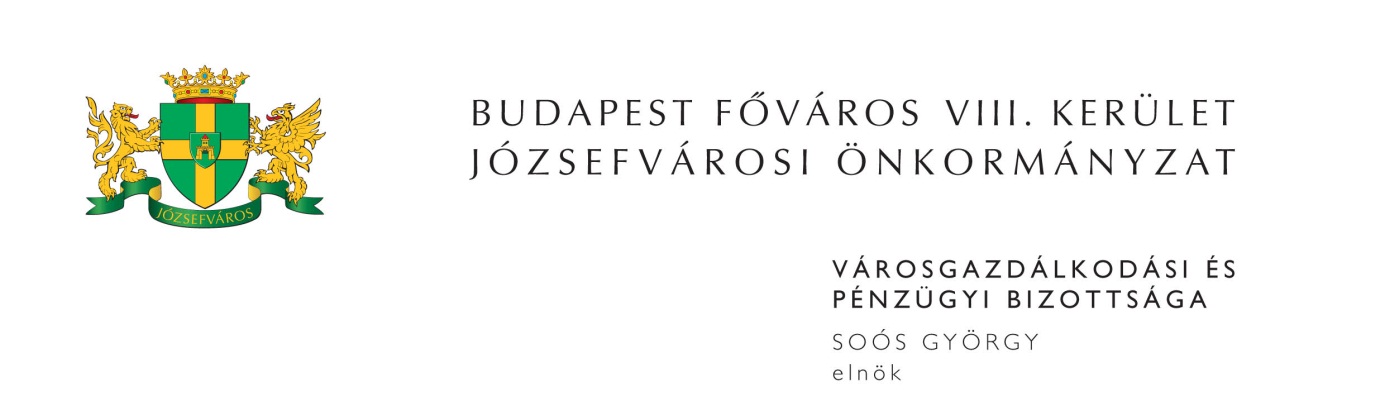 M E G H Í V ÓBudapest Józsefvárosi Önkormányzat Városgazdálkodási és Pénzügyi Bizottsága2014. évi 22. rendes ülését2014. szeptember 15-én (hétfőn) 1300 órárahívom össze.A Városgazdálkodási és Pénzügyi Bizottság ülését a Józsefvárosi Polgármesteri HivatalIII. 300-as termében (Budapest, VIII. Baross u. 63-67.) tartja.Napirend:1. Zárt ülés keretében tárgyalandó előterjesztések(írásbeli előterjesztés)Az „ÁROP-3.A.2-2013-2013-0023 azonosítószámú projekt keretében történő szoftverbeszerzés Budapest Főváros VIII. kerület Józsefvárosi Önkormányzatnál” tárgyú, közbeszerzési értékhatárt el nem érő beszerzési eljárás eredményének megállapításaElőterjesztő: Fernezelyi Gergely DLA – a Városfejlesztési és Főépítészi Ügyosztály vezetőjeA Budapest, VIII. kerület Rákóczi út …………… szám alatti ingatlanra vonatkozó elővásárlási jogról való lemondás Előterjesztő: Pénzes Attila – a Vagyongazdálkodási és Üzemeltetési Ügyosztály vezetője2. Vagyongazdálkodási és Üzemeltetési ÜgyosztályElőterjesztő: Pénzes Attila – ügyosztályvezető(írásbeli előterjesztés)Közterület-használati kérelmek elbírálásaTulajdonosi hozzájárulás a VIII. ker. Práter utca 44-48. sz. ingatlanhoz kapubehajtó kialakítás közterületi munkáihozTulajdonosi hozzájárulás a Budapest VIII. ker. Vajdahunyad u. 6. közút csatlakozás kiépítés közterületi munkáihoz (PÓTKÉZBESÍTÉS)Javaslat az Új Teleki téri Piac bérlői kérelmeinek elbírálására (PÓTKÉZBESÍTÉS)Javaslat az Új Teleki téri Piac berendezések karbantartási szerződéseinek megkötésére (PÓTKÉZBESÍTÉS)Javaslat a Teleki téri Piac J3 jelű üzlethelyiség pályázat eredményének elbírálására (PÓTKÉZBESÍTÉS)3. Kisfalu Kft.Előterjesztő: Kovács Ottó – ügyvezető igazgató(írásbeli előterjesztés)Javaslat az önkormányzati feladatokhoz és célokhoz kapcsolódó tevékenységet végző szervezetek kedvezményes bérleti díjának további 1 évre történő engedélyezéséreA Fiatal Üvegművészek Egyesületének bérleti jogviszony létesítésére irányuló kérelme a Budapest, VIII., Práter utca 65. szám alatti önkormányzati tulajdonú helyiség vonatkozásábanA Társak a Teleki Térért Egyesület bérbevételi kérelme a Budapest, VIII., Teleki tér 16., Teleki tér 22. és Szerdahelyi u. 2. szám alatti üres önkormányzati tulajdonú helyiségek vonatkozásábanJavaslat gépkocsi-beálló bérbeadására (4 db)Javaslat Budapest, VIII., Futó utca ……………. lakásbérleti szerződés közös megegyezéssel való megszüntetésére, pénzbeli térítés megfizetése mellett (PÓTKÉZBESÍTÉS)Javaslat üres lakások és helyiségek elidegenítésére (PÓTKÉZBESÍTÉS)Javaslat a Budapest VIII., Kőris utca 35. szám alatti ingatlanon épületrész elbontására (PÓTKÉZBESÍTÉS)Budapest VIII. kerület, Orczy út …………. szám alatti …………. lakás bérbeadása (PÓTKÉZBESÍTÉS)4. Egyebek(írásbeli előterjesztés)Hozzájárulás a Józsefvárosi Parkolás-üzemeltetési Szolgálat gépjárművének ingyenes használatba adásához (PÓTKÉZBESÍTÉS)Előterjesztő: dr. Mészár Erika - aljegyzőJavaslat Vas Dávid tanácsadói tevékenységének 2014. augusztus havi teljesítés igazolásáraElőterjesztő: Soós György – a Városgazdálkodási és Pénzügyi Bizottság elnöke5. Tájékoztatók(írásbeli tájékoztató)Tájékoztatás a Dankó u. …………… szám alatti lakás cserelakásként történő bérbeadása tárgyában (PÓTKÉZBESÍTÉS)Előterjesztő: Kovács Ottó – a Kisfalu Kft. ügyvezető igazgatójaMegjelenésére feltétlenül számítok. Amennyiben az ülésen nem tud részt venni, kérem, azt jelezni szíveskedjen Deákné Lőrincz Mártánál (Szervezési és Képviselői Iroda) 2014. szeptember 15-én 10,00 óráig a 459-21-51-es telefonszámon.Budapest, 2014. szeptember 10. 	Soós György s.k.	elnök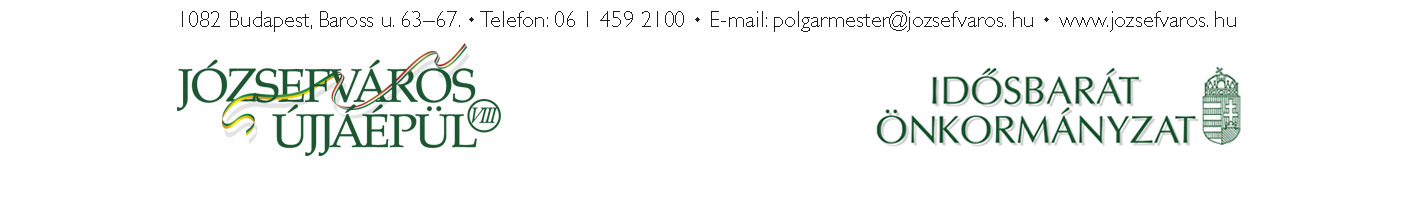 3